ΑΜΕΡΙΚΑΝΙΚΟ ΚΟΛΛΕΓΙΟ ΕΛΛΑΔΟΣΓΥΜΝΑΣΙΟ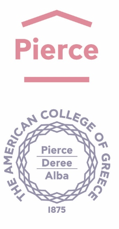 Αρ Πρωτ. : 11/18 Ιανουαρίου (Γ)Αξιότιμοι Κύριοι,Σας γνωστοποιούμε ότι μαθητές-μέλη της χορωδίας του Γυμνασίου του Αμερικανικού Κολλεγίου Ελλάδος-PIERCE θα πραγματοποιήσουν σχολική εξόρμηση στην Καρδίτσα, από την Παρασκευή 12 Απριλίου 2019 το πρωί (αναχώρηση) έως την Κυριακή 14 Απριλίου 2019 το βράδυ (επιστροφή), στο πλαίσιο της Διεθνούς Συνάντησης Σχολικών Χορωδιών Καρδίτσας  (Σχετ. έγγραφο: το με αρ. πρ. ΓΥ 6136/13-7-2018 του οικείου Υπουργείου).Παρακαλούμε να μας αποστείλετε κλειστή προσφορά έως και τη Δευτέρα, 28 Ιανουαρίου 2019 και μέχρι τις 12:00 στη γραμματεία Γυμνασίου (κ. Χρύσα Σαββάκη – Γραβιάς 6, Αγία Παρασκευή, τηλ.6009800 εσωτ. 1175). Μετά την παρέλευση της προθεσμίας υποβολής, καμία προσφορά δε θα γίνει δεκτή. Η κατάθεση των προσφορών θα γίνει ενυπόγραφα παραλαμβάνοντας αριθμό πρωτοκόλλου. Ο σφραγισμένος φάκελος θα πρέπει να φέρει την ένδειξη «Εκδρομή στην Καρδίτσα– υπόψη κ. Βασιλείου» και θα περιλαμβάνει την προσφορά σας για τον παρακάτω προορισμό με τις λεπτομέρειες, όπως αυτές περιγράφονται ακολούθως. Οι προσφορές που θα κατατεθούν θα αποσφραγισθούν την Τρίτη, 29 Ιανουαρίου 2019, στις 12:50 και θα ενημερωθούν όλοι οι συμμετέχοντες. Αριθμός ατόμων (Μαθητές και Καθηγητές) Γυμνασίου: 56. Αναλυτικότερα:Μαθητές: 52Καθηγητές: 4Σημείωση: Παρακαλώ να συνυπολογίσετε στην προσφορά σας ότι θα συνταξιδέψουμε με  ομάδα του Λυκείου του Σχολείου μας, στην οποία θα συμμετέχουν 30 μαθητές και 3 καθηγητές. Άρα ο συνολικός αριθμός των συμμετεχόντων θα είναι 89 άτομα εκ των οποίων  82 μαθητές και 7 καθηγητές.Η τακτοποίηση στα δωμάτια θα γίνει σε μονόκλινα για τους καθηγητές και δίκλινα/τρίκλινα για τους μαθητές.Επιθυμούμε τα παρακάτω:Μετακίνηση με 2 σύγχρονα πούλμανΔιόδια αυτοκινητοδρόμων2 διανυκτερεύσεις με πρωινό σε ξενοδοχείο 4* στην Καρδίτσα2 δείπνα στην Καρδίτσα (Παρασκευή και Σάββατο βράδυ)Φ.Π.Α.Ασφάλειες αστικής, επαγγελματικής και ταξιδιωτικής ευθύνης σύμφωνα με τη σύμβαση του Υ.ΠΑΙ.Θ. με τον HAΤTA και την κείμενη νομοθεσία. Στις παραπάνω καλύψεις πρέπει απαραιτήτως να περιλαμβάνονται και έξοδα ατυχήματος ή ασθένειας. Ακολουθεί στην επόμενη σελίδα το πρόγραμμα εξόρμησης.ΠΡΟΓΡΑΜΜΑ ΕΞΟΡΜΗΣΗΣΠαρασκευή 12 Απριλίου 20191η μέρα11:00 		Αναχώρηση από το Κολλέγιο13:00 		Σύντομη στάση στη διαδρομή17:00 	 	Άφιξη στο ξενοδοχείο της Καρδίτσας20:30-22:30	Δείπνο σε εστιατόριο της Καρδίτσας23:00 		Επιστροφή στο ξενοδοχείοΣάββατο 13 Απριλίου 20192η μέρα9:00 		Πρωινό στο ξενοδοχείο10:00 		Αναχώρηση για τη Λίμνη Πλαστήρα15:00	Επιστροφή στην Καρδίτσα17:00 		Συναυλία της Χορωδίας20:30-22:30	Δείπνο σε εστιατόριο της Καρδίτσας23:00 		Επιστροφή στο ξενοδοχείοΚυριακή 14 Απριλίου 20193η μέρα9:00 		Πρωινό στο ξενοδοχείο10:00 		Αναχώρηση για τα Μετέωρα15:30	Αναχώρηση από τα Μετέωρα για την Αθήνα18:00 		Σύντομη στάση στη διαδρομή21:00 		Άφιξη στο ΚολλέγιοΓια τις παραπάνω υπηρεσίες ζητείται η τελική συνολική τιμή του οργανωμένου ταξιδιού, αλλά και η επιβάρυνση ανά μαθητή, στην οποία θα συμπεριλαμβάνονται Φ.Π.Α., φόροι και λοιπές επιβαρύνσεις.Με κάθε προσφορά κατατίθεται από το ταξιδιωτικό γραφείο απαραιτήτως και υπεύθυνη δήλωση ότι διαθέτει βεβαίωση συνδρομής των νόμιμων προϋποθέσεων λειτουργίας τουριστικού γραφείου η οποία βρίσκεται σε ισχύ.Ο Διευθυντής του ΓυμνασίουΙωάννης ΚλαδάςΠΕ03